 Process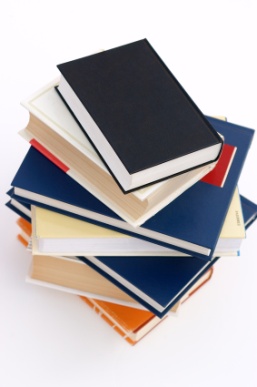 Set the purpose for the activity. Be sure students understand that the activity will prepare them for discussion the text. Model the Process of Talking to the Text by doing a think aloud in writing. Make notes, underline, and circle words. Ask questions, and make comments, and predictions all while sharing the thinking process. 